USAF FIRE EMERGENCY SERVICES PERSONAL PROTECTIVE EQUIPMENT PROGRAM USAF Firefighter Helmets (USAF contract FA8056-17-D-0004)OverviewThe United States Air Force (USAF) has awarded Curtis a set of contracts to acquire commercial Personal Protective Equipment (PPE) across the United States Air Force (USAF) enterprise. Active Air Force, Air Force Reserve Command, and Air National Guard located in the Contiguous United States (CONUS) and Outside the Contiguous United States (OCONUS) are authorized users of these contracts. Curtis’ Prime Contracts with the USAF include three separate Firm Fixed Price, single-award, Indefinite Delivery/Indefinite Quantity contracts (1. Chem-Bio Boots; 2. Firefighting Hoods; and, 3. Firefighter Helmets). 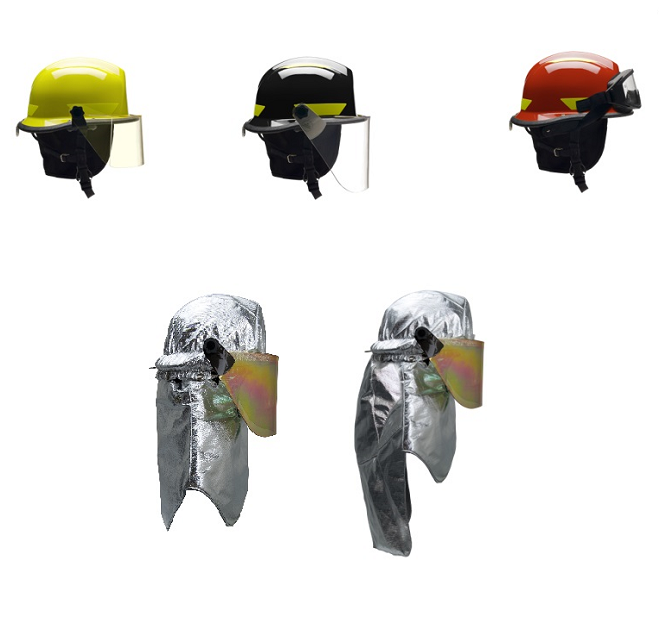 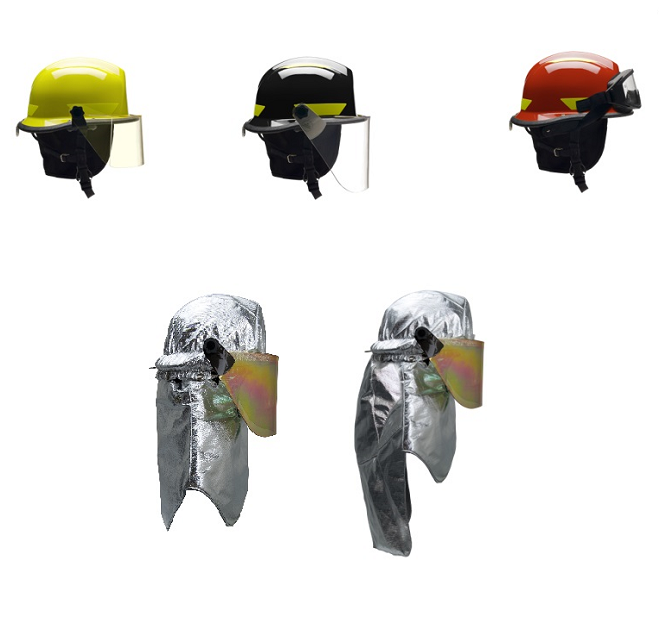 Below is a brief synopsis of this contract and how USAF agencies and affiliated personnel can purchase Structural, Proximity, and Technical Rescue Helmets and replacement helmet parts directly from Curtis.Product OverviewStructural Firefighting Helmet with 4-inch faceshieldHelmet for Structural Fire Fighting that meets NFPA 1971, Standard on Protective Ensembles for Structural Fire Fighting and Proximity Fire Fighting, 2013 Edition. Configured with shell, energy absorbing system, retention system, ear/neck covers, fluorescent and retroreflective trim and 4-inch faceshield. Available shell colors: white, yellow, red, black, blue, orange, and lime-yellow.Can be configured with or without a front helmet identifier.Structural Firefighting Helmet with 6-inch faceshieldHelmet for Structural Fire Fighting that meets NFPA 1971, Standard on Protective Ensembles for Structural Fire Fighting and Proximity Fire Fighting, 2013 Edition. Configured with shell, energy absorbing system, retention system, ear/neck covers, fluorescent and retroreflective trim and 6-inch faceshield. Available shell colors: white, yellow, red, black, blue, orange, and lime-yellow.Can be configured with or without a front helmet identifier.Proximity Firefighting Helmet with extended-length CBRN ShroudHelmet for Proximity Fire Fighting that meets NFPA 1971, Standard on Protective Ensembles for Structural Fire Fighting and Proximity Fire Fighting, 2013 Edition. Configured with a compliant shell, energy absorbing system, retention system, proximity shell cover, extended CBRN length shroud, and 6-inch proximity faceshield. Available shell colors: white, yellow, red, black, blue, orange, and lime-yellow.Proximity Firefighting Helmet with standard-length NFPA ShroudHelmet for Proximity Fire Fighting that meets NFPA 1971, Standard on Protective Ensembles for Structural Fire Fighting and Proximity Fire Fighting, 2013 Edition. Configured with a compliant shell, energy absorbing system, retention system, proximity shell cover, NFPA length shroud, and 6-inch proximity faceshield. Available shell colors: white, yellow, red, black, blue, orange, and lime-yellow.Technical Rescue HelmetHelmet that meets NFPA 1951, Standard on Protective Ensembles for Technical Rescue Incidents, 2013 Edition. Available options include quick-attach goggles and four-inch faceshield. Available shell colors: white, yellow, red, black, blue, orange, and lime-yellow.Can be configured with or without a front helmet identifier.Helmet Replacement PartsAvailable replacement parts includeChin StrapsNeck/Ear ProtectorsInner Crown SystemHelmet Front IdentifierProximity Cover4-inch Faceshield6-inch Faceshield6-inch Proximity Gold FaceshieldGogglesStandard-Length NFPA ShroudExtended-Length CBRN ShroudUSAF Firefighter Helmet Catalog—USAF contract FA8056-17-D-0004Also, refer to Helmet Ordering Worksheet and Curtis’ complete USAF PPE catalog: https://www.lncurtis.com/usg-usaf-ppeContract & Ordering Information USAF Acquisition Team:FES PPE Acquisition Team–AFICA.PPE@us.af.milProcuring Contracting Officer–Robyn Boyd, Robin.Boyd@us.af.mil; 937-257-4964Contract Specialists–Aubrey Frost, Aubrey.Frost.1@us.af.mil, 937-257-4259Acquisition Program Manager—Todd Heinle; Todd.Heinle.2@us.af.mil; 210-395-8891Contractor:Contract Number: FA8056-16-D-0003Contractor: L.N. Curtis & sons, Inc. (Curtis)To order or for inquiries, contact Matt Foust; MFoust@LNCurtis.com; 510-268-3341, or Government Sales Customer Service, 888-950-6677, GovtSales@LNCurtis.comFirefighting & Technical Rescue HelmetsFirefighting & Technical Rescue HelmetsFirefighting & Technical Rescue HelmetsFirefighting & Technical Rescue HelmetsFirefighting & Technical Rescue HelmetsFirefighting & Technical Rescue HelmetsFirefighting & Technical Rescue HelmetsFirefighting & Technical Rescue HelmetsCLINPart Number(**: shell color)Part NameUnit Price(13 Sep 2019-12 Sep 2020)Unit of IssueQty Unit PackDays After Receipt of Order2001AAUSRX-URM**LFStructural Helmet w/ 4-in faceshield and Front Helmet Identifier$164.70EA1302001ABUSRX/'URM**Structural Helmet w/ 4-in faceshield $130.88EA1302001ACUSRX/'URM**LFR325Structural Helmet w/ 6-in faceshield and Front Helmet Identifier$164.70EA1302001ADUSRX/'URM**R325Structural Helmet w/ 6-in faceshield$130.88EA1302002AAAXUSRX/'AXM**R758Proximity Helmet w/ extended CBRN-length shroud$482.15EA1302002ABAXUSRX/'AXM**Proximity Helmet w/ standard NFPA length shroud$409.06EA1302003AAUSRX/'UTM**LFTechnical Rescue Helmet w/ goggles and Front Helmet Identifier$164.70EA1302003ABUSRX/'UTM**Technical Rescue Helmet w/ goggles$130.93EA130Helmet Replacement Parts:Helmet Replacement Parts:Helmet Replacement Parts:Helmet Replacement Parts:Helmet Replacement Parts:Helmet Replacement Parts:Helmet Replacement Parts:Helmet Replacement Parts:CLINPart NumberPart NameUnit Price(13 Sep 2019-12 Sep 2020)Unit of IssueQty Unit PackDays After Receipt of Order2004AAR141Chin Straps$24.18EA1302004ABR721Neck/Ear Protectors$28.21EA1302004ACR929Inner Crown System$92.17EA1302004ADR758Extended length CBRN Shroud$365.30EA1302004AER259Proximity Cover$87.27EA1302004AFR3304-inch face shield$61.41EA1302004AGR3256-inch face shield$51.72EA1302004AHR3406-inch Proximity Gold face shield$124.81EA1302004AJIZ4Goggles$62.18EA1302004AKDecal FrontFront Helmet Identifier$33.71EA1302004ALR756Standard NFPA Length Shroud$254.72EA130